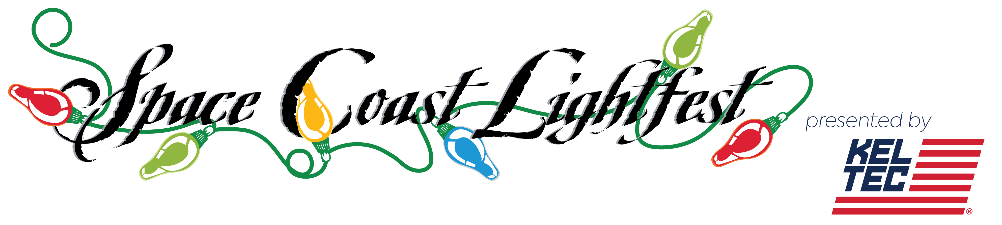 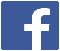 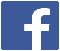 Lightfest is opened nightly from Nov 13th thru Jan 2nd from 6:30pm to 10:00pm at Wickham Park in Melbourne, Florida. Enter off Wickham road onto Leisure Way.  It is a drive through event except on Dec 3-5th when it will be walking only. Private Hayrides by reservation only (except  Dec 3-5th  & Dec 25th).  Questions contact Sally at 321-720-4109 or fnnayllas@aol.com 